THE RAYS AND THE INITIATIONS, PART II WEBINAR – 8, Michael RobbinsAbstractIn this eighth program the Tibetan discusses the contract between the initiates of the Great White Lodge and those of the Black Lodge. The first two initiates are considered “Initiations of the Threshold” because both the future white magicians and future black magicians take these initiations, but for very different motives. Some history of the origin of the black magicians is given in discussing their relationship to the previous solar system in which the matter/substance aspect was dominant. The true meaning of the “parting of the ways” is explained.ContentsTranscription of Rays and Initiations, II, Program 8, pages 347-351.Hello everybody, good morning. Good morning from here anyway. We are now dealing with Program #8 in the Rays and Initiations Part II Commentary. We’re on Page 347. We just finished a very important section in which we dealt with a section of an esoteric catechism which dealt with the door of initiation and how one really had to have some kind of group consciousness going with one’s brother hand-in-hand through that door to successfully pass the door. It’s not really possible for the individual concerned about himself and of individual way to pass through the door of initiation, that is actually a figment of one’s imagination, that particular door. We also discussed how in Lemurian days one passed through the door of initiation singly. In Atlantean days in groups of seven or at least up to seven and in Aryan days, larger groups more frequently passing. So the process of initiation today really is one of group initiation. And I did stop a little early because I wanted that section to stand by itself and now we begin with the aspirant and the mysteries of initiation, it's a long section actually it's 209 pages. Well that will be some number of programs ahead. "SECTION ONE - THE ASPIRANT AND THE MYSTERIES OF INITIATIONLet us now take up our first point in this section and see what is really meant by the hackneyed words "door of initiation," and what constitutes the difference between the door which faces the disciple and that which confronts the Master.” RI, Page 347Let us now take up our first point in this section and see what is really meant by the hackneyed words "door of initiation,"… So often used without thought without real understanding … and what constitutes the difference between the door which faces the disciple and that which confronts the Master. For indeed doors do confront us at every level of our development. The entering of the two doors of initiation here a 19-page section. “THE ENTERING OF THE TWO DOORS OF INITIATIONIt is of course obvious to you that the use of the word "door" is purely symbolic; the interpretation given to the word by the ordinary esoteric student and the orthodox Theosophist is that of a point of entry, and the significance of it to him is that it offers an opportunity to pass to new experience and fresh revelation—much of which is regarded by him as due reward for discipline and aspiration.  That is largely an interpretation based on wishful thinking and is of quite secondary importance.” RI, Page 347It is of course obvious to you that the use of the word "door" is purely symbolic… I mean it stands for an energy condition, does it not? An electrical condition he's going to tell us about this. … the interpretation given to the word by the ordinary esoteric student and the orthodox Theosophist… not the deeply thinking Theosophist … is that of a point of entry, and the significance of it to him is that it offers an opportunity to pass to new experience and fresh revelation… of course this is to an extent true, but not wholly true. … much of which is regarded by him as due reward for discipline and aspiration. There is where the deviation takes place, it’s not a question of reward toward it all, isn’t it? It’s a question of reaching a certain stage of consciousness because what we do understand is that the initiate is initiate before he is initiated. This is one of those important foundational realizations. So anyway, that which the ordinary esoteric student has in the orthodox, Theosophist is… That is largely an interpretation based on wishful thinking and is of quite secondary importance. We see how Master D.K. is constantly expanding our point of view and decentralizing us at the same time. “The Door of InitiationThe real meaning underlying the phrase "door of initiation" is that of obstruction, of something which bars the way, of that which must be opened, or of that which hides or stands between the aspirant and his objective.  This is a much more exact significance and one much more useful for the aspirant to grasp.” RI, Page 347-348 One cannot pass the door, one cannot get through the barrier. One’s energy system is not fit until a certain level of achievement and not to be repulsed by the energy configuration which represents the door. So it is an obstruction in a sense, it bars the way it is that which contributes to the hermetic ceiling of one stage of realization from another. So it hides, it … must be opened, or of that which hides or stands between the aspirant and his objective. We are kept within an outer chamber until we are fit to enter into an inner chamber relatively, and that inner chamber later turns out to be yet again but an outer chamber. “The picture of a man moving along the Path of Evolution until suddenly one day he stands before an open door through which he may joyously pass has no faintest resemblance to the truth; the idea that a man of a nice disposition and possessing certain character developments such as those portrayed in such books (by Annie Besant) as The Open Court and the Path of Discipleship, which condition the theosophical aspirants, is exceedingly misleading.“ RI, Page 34805:28 The picture of a man moving along the Path of Evolution until suddenly one day he stands before an open door through which he may joyously pass has no faintest resemblance to the truth… and yet we do believe these which have no faint, even faint resemblance to the truth because they please us and satisfy our imagination and give us a sort of incentive by means of which we can naively continue on our way. So it has no faintest resemblance to the truth. … the idea that a man… I guess Master D.K.’s humor comes out here a little bit … the idea that a man of a nice disposition and possessing certain character developments such as those portrayed in such books (by Annie Besant) as The Open Court and the Path of Discipleship, which condition the theosophical aspirants, is exceedingly misleading. Well, we do our best you know as disciples to write our books according to what we understand and then only to have the Master come along and say well, erring in this respect. These books are very useful and should be carefully studied by the man upon the probationary path, so the place of their value is indicated by the Master but not so useful to the disciple. And we do see that the disciple actually is a person or being of relatively high attainment. There is a difference between those on the path of probation which generally can be considered as occurring before the first initiation and those who are truly on the path of discipleship occurring from the 1st initiation onward. At least that’s one way of looking at it although from another perspective the path of probation may continue all the way up to the beginning of the path of accepted discipleship somewhere between the 1st and 2nd initiation and usually not before the middle period between those initiations has been reached. “These books are very useful and should be carefully studied by the man upon the Path of Probation, but are not so useful to the disciple, for they lead him to put the emphasis in the wrong direction and to focus upon that which should already have been developed.” RI, Page 348  The disciple has achieved the probationary attainments and why should he reemphasize those; that type of reemphasis can become an obstacle. We have not forever to repeat that which we have already achieved but have to venture towards future attainment which are of course, more difficult to do that. “Naturally, the character development must be present and assumed to be stable in the man's equipment; these characteristics have, however, little bearing on initiation and passing through the "door" on the Path. They are indicative of the point reached upon the Path of Evolution, as a result of experiment, experience and continuous expression, and should be common to all aspirants who have reached the point of facing discipleship; they are unavoidable developments and connote simply the reaction of the personality to time and experience.” RI, Page 348 Naturally, the character development must be present and assumed to be stable… not just now and then … in the man's equipment; these characteristics have, however, little bearing on initiation and passing through the "door" on the Path. So it's not the character developments though necessary which bear upon the ability to pass through that obstacle, that obstruction, that door upon the Path. They are indicative of the point reached upon the Path of Evolution… consider them the large sense, the whole thing is the path of evolution … as a result of experiment, experience and continuous expression… those are the three mnemonic e’s that we encountered earlier … experiment, experience and continuous expression and should be common to all aspirants who have reached the point of facing discipleship… I’m remembering in the old days, I joined the Arcane school in 1972, it seems a long time now, over 40 years ago, and I'm remembering that they offered training, discipleship training, training for discipleship and I see that by that you know Master D.K. means a pretty high course of study, course of training. So these developments … they are unavoidable developments and connote simply the reaction of the personality to time and experience. In other words to attain a relative degree of character, refinement and elevation is a natural reaction of the personality to constant exposure in time to experience.“It is eternally true that no one may pass through this door unless these character indications are developed, but that is due to the fact that the aspirant has progressed to a certain stage of unfoldment and automatically now has a measure of self-control, of mental understanding and of purity.” RI, Page 34810:31 It is eternally true that no one may pass through this door unless these character indications are developed… I’ve heard disciples so often say oh the Master doesn’t care whether I drink; he doesn’t care whether I indulge this or that; he has his mind on more important things as if these character developments were not important, but it’s a disciplined Path and certain foundational developments must be in place. It is eternally true that no one may pass through this door unless these character indications are developed…maybe not fully, completely, wholly developed but developed … but that is due to the fact that the aspirant has progressed to a certain stage of unfoldment and automatically now has a measure of self-control, of mental understanding and of purity. You know after probation in many ways is the path of purification and if you think about the very first initiation it has everything to do with the purification of the physical vehicle. Those disciplines however should not be prolonged over much or they prevent progress. They can, you know it’s rotary motion. We continue to pay attention to the things we have achieved as if they are the most important and do not develop those things we have not achieved. And here is a balancing statement the Tibetan makes: “I would point out also that even the black magician possesses these qualities, for they are the sine qua non of all magical art, both black and white; the black magician passes through the door of initiation as it opens twice for the first two initiations.” RI, Page 348I would point out also that even the black magician possesses these qualities… this is a sobering thought isn’t it? Because you know we all know that black magicians are not nice people … for they are the sine qua non of all magical art, both black and white… that is purification, self-control. We understand that the 7th ray, the major ray of magic is a ray of self-control and of course, the black magician has to develop his mental understanding and he does it often to an extent far greater than those upon the path of holiness, towards wholeness instead of separation. … the black magician passes through the door of initiation as it opens twice for the first two initiations. And you know I've always found that amazing because it means that the future black magician has stood before the great Lord, the Christ two times, and maybe has been even stimulated in the direction of love, but he has not fastened upon love as the important thing. He is overmuch focused upon what the concrete mind can give him, as it gave it to him,  as a kind of initiate of the earlier solar system. Now you kind of wondered, did they come in already as initiates of a kind and then maybe you know, they did not stand before the Christ? This is another way of looking at it, because they may have been initiated at an earlier time and the method may have been different and it may not have been the Lord of Love who was officiating, and that’s kind of coming into my mind at this point because they were said to be initiates of the previous solar system and yet you know, it is also possible for a man of this solar system to veer off and then he would have stood before the Christ 3 times, maybe less likely because the 3rd ray and the 1st ray would be less accentuated than they were in the earlier solar system. “He passes through on the strength of his will and his character accomplishments and because the group-conscious aspect of the soul is active in him as in his brother seeking affiliation with the Great White Lodge.” RI, Page 348 14:50 Group consciousness is not love and this is so interesting. He has a certain group consciousness, he has strength of character, he could control himself, he has strength of will. The 1st and the 3rd ray are so often involved with the Black Lodge to the absence of the 2nd. “The love aspect is, however, lacking in the black magician.  Forget not that all is energy and there is nothing else.  The energy which is an aspect of the soul and which we call magnetic attraction (the group-building quality) he shares with the spiritual aspirant.  He is essentially group conscious, and though his motives are separative, his methods are those of the group, and these he can get only from the soul.” RI, Page 348-349The love aspect is, however, lacking in the black magician. At least the love aspect, as it is taught to those upon the Path of Holiness. Forget not that all is energy and there is nothing else. There is not but energy for God is life, we are told in the 5th of the Laws of Healing. Forget not that all is energy and there is nothing else. The energy which is an aspect of the soul and which we call magnetic attraction (the group-building quality) he shares with the spiritual aspirant. The energy which is an aspect of the soul and which we call magnetic attraction, he shares with the spiritual aspirant. So you know basically what D.K. is telling us, that magnetic attraction is not love per se. The black magician. He is essentially group conscious, and though his motives are separative, his methods are those of the group, and these he can get only from the soul. Does this mean he joins with others of his kind cooperatively? Because it is as if he uses the group or individual ends and we who imagine or are treading the Path of Holiness, we use ourselves as the individual for the sake of the group. It’s entirely turned around, when one looks at opposition, one understands that when comparing the black and the white there will be a great opposition and there will be great reversals, we do understand that those upon the left-hand path often deliberately and consciously reverse that which the white brother, the brother on the Path of Holiness does. “You see again another reason why the first and second initiations are not regarded by the Lodge of Masters as major initiations.” RI, Page 349  They are initiations of the threshold, they are preparatory initiations. They are probationary initiations and they do not guarantee you know, they do not guarantee that the initiate will continue on the Path of Holiness or the path which leads to the appreciation of wholeness with one identified as that whole. “Only the third is so regarded, because at that initiation the entire personality life is flooded with energy coming from the Spiritual Triad, via the "sacrifice petals" of the will and purpose aspect of the soul.” RI, Page 349    18:13 This is so important and I think you know we could see it, as a matter of fact I think so often I should have started this before I started talking but okay you know, there it is, Fellowship of Cosmic Fire and we look at the A.A.B. diagrams and #8 is the one that I so often looked at: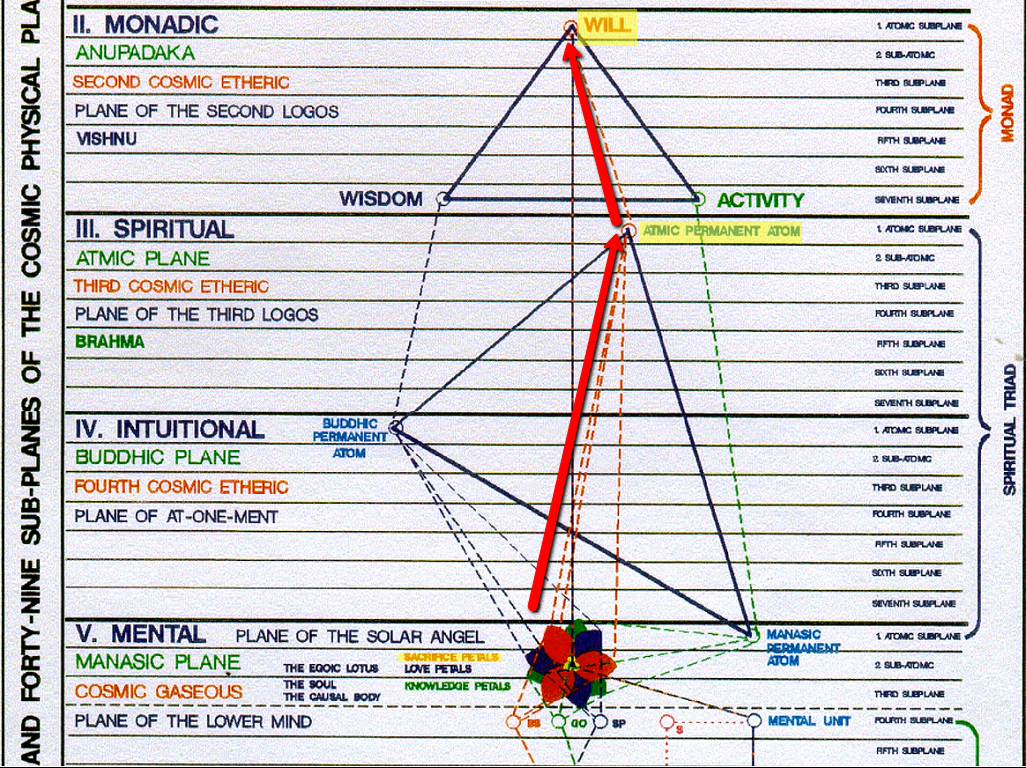 And I think we see here that the sacrifice petals are particularly stimulated by the will aspect of the spiritual triad which is so close directly to the Monad. It’s the Monad and the will aspect of the Monad particularly which stimulates the atmic permanent atom and eventually coordinating atmic vehicle and thus the sacrifice petals. But it does seem that the sacrifice petals, even though not completely illustrated as such here are receiving stimulation from the spiritual triad as a whole. It is that triad which is the true Ego but the will and purpose aspect of the soul is stimulated particularly by atma, that the triad as the full Ego does stimulate that lower triad which we can call the petals of the Egoic Lotus, three kinds of them. And the Synthesis petals of the Egoic Lotus are entirely triadal in nature. They are stimulated particularly by the buddhic aspect of the spiritual triad. So it is possible to veer off and as I’ve said maybe it is less likely that this will be done now because the Christ is the head of the hierarchy and he is introduced for the first time, his amazing quality of cosmic love which probably overcomes the tendency towards mental pride which would induce the veering off after the 2nd initiation because of course, a person can achieve spiritual intelligence and mental illumination at the 2nd initiation and still not have developed sufficient love. You know, sometimes the 6th ray type, remember the 6th ray is the ruler of the 2nd initiation, are told to “love more your fellowmen”. So what initiation was in the old days and what it is now are somewhat different matters and I’m always in a way correcting myself. I said that the black magician has stood before the Christ, but it is not so for those who are well-established black magician. Perhaps those who now are treading that left-hand path or who might have to overcome the tendency of love and that's pretty severe, and they would have stood before the Christ. I imagine it’s a fairly rare occurrence now. Anyway, the truth is element of sacrifice to the spiritual triad. Remember, he rejects the triads. The black magician rejects the triad and therefore lands himself within the 8th sphere. He rejects the #8, 8 is the number of the Christ, but 8 is also the number of the 8th sphere to which the black magicians are eventually consigned after the full scope of their failure is realized. “To this type of energy the black magician is not responsive.  He can and does respond to the knowledge—most ancient and hardly won—stored up in the "knowledge petals" of the souls he can appropriate and utilise the energy of attraction (erroneously called love by some students) stored up in the "love petals" of the soul, but he cannot respond to and use the energy of divine love, working out in the divine Plan which controls all knowledge and converts it into wisdom, and which actuates and clarifies the motive which brings loving magnetic attraction into action and which we call true group consciousness and group cohesion.” RI, Page 349To this type of energy the black magician is not responsive. and that you know the triadal energy comes in in full flow at the 3rd degree. And then comes the attempt to focus the consciousness within the spiritual triad. Really, one can then focus in the abstract mind which is an aspect of the spiritual triad, one may not yet be completely focused in buddhi. So it’s a question of nonresponsiveness to energy or the deliberate deflection of energy. To this type of energy the black magician is not responsive. That is to be energy of the spiritual triad and sacrifice. The sacrificial love of the soul is so important and there we will see the black magician, the brother of the left-hand path being nonresponsive. He can and does respond to the knowledge—most ancient… probably from the first solar system … and hardly won—stored up in the "knowledge petals" of the souls he can appropriate and utilise the energy of attraction (erroneously called love by some students)… that’s magnetic energy … stored up in the "love petals" of the soul, but he cannot respond to and use the energy of divine love, working out in the divine Plan which controls all knowledge and converts it into wisdom, and which actuates and clarifies the motive which brings loving magnetic attraction… not just magnetic attraction but loving magnetic attraction interaction in which we call true group consciousness. True group consciousness, not just responding to the group as the black magician does but true group consciousness and true group cohesion. So atma or spiritual will is missing. The Plan is formulated on the atmic plane and apparently to this he cannot reach. It’s not really spiritual will, spiritual sacrificial will that animates him. 25:05 So let’s repeat this, just look at this again: He can and does respond to the knowledge—most ancient and hardly won… and we can even say perhaps from the first solar system … stored up in the "knowledge petals" of the souls he can appropriate and utilise the energy of attraction (erroneously called love by some students)… because its attraction in the world of form … stored up in the "love petals" of the soul… let's just say this is not necessarily love but can be attraction in form and to form … but… and this is the big one … he cannot respond to and use the energy of divine love, working out in the divine Plan… remember formulated principally on the atmic plane and then gathering to it the other triadal qualities … which controls all knowledge and converts it into wisdom… and we remember that wisdom is of the Monad and of the heart … and which actuates and clarifies the motive which brings loving magnetic attraction into action… because it's possible to bring magnetic attraction into action without true motive … and which we call … group love … true group consciousness and group cohesion.So he has a measure of these things but the motive is incorrect and there is no sacrificial impulse, and knowledge is used without wisdom. So this is how the brother on the left-hand path is operating. Of course, we know very little about these beings and D.K. actually tells us not to speculate too much. He says it’s profitless and dangerous, because I suppose we create some line of rapport along which we could be influenced. Of course it's important to know what the enemy is thinking and very definitely they are the enemy of the Plan, but they are people of accomplishment and they can use their attained achievements which are stored in the causal body: knowledge and magnetism instead of wisdom and true love. They can use these things. Master Morya once talked about the heart center of the black magician being like a dried up mushroom you know, something awful, some horrible image. And you know I think you can also see how if the true triadal energy is not entering connected as it is with the Monad and with the will of the planetary Logos that eventually the Egoic Lotus would be in a rather disintegrating condition because there would be no real nourishment for it. I suppose as long as Blavatsky seemed to emphasize any possibility of good remains in the man, maybe the Solar Angel will abide but when that last drop of goodness is expunged, I suppose there’s a cutting of the relationship with the Solar Angel to the man. Of course these black brothers mostly individualized in the first solar system when the Solar Angel was not the method, the incoming Solar Angel, the intervention of the Solar Angel is not the method of individualization. So they individualize on their own your kind of wonder when they came into this solar system, whether the Solar Angel was truly affixed to them. Because maybe they did not come in as they may have been initiates of the previous solar system, but maybe they have to prove their contrariness to the Plan of the second solar system within the solar system. Maybe they were not fully brothers of the left-hand path when they entered but simply initiates of the previous solar system. 30:54 In that case, a Solar Angel could intervene at the sort of attach itself to their process. So that's a question that we can’t answer, but it is something to consider, maybe they were worthy in a way and only their continued perverted direction in this solar system would be what qualified them as a full black magician, a member of the Black Lodge and disqualified them from further association with a Solar Angel. You know because we hear of the ways in which they are so to speak ex-communicated at one point. The higher Self, the angel of the soul cuts itself from the lower man, the personality and then I suppose they just left with their own Egoic Lotus whatever they have attained there and it goes into a condition of decay and destruction and a further and worse type of ex-communication or cutting occurs when the Monad has to sever itself from all that it had attempted on the long pilgrimage because the results of that attempt was badly out of tune with the intent of the planetary Logos of which the Monad really is a part. So these are things that we are led to speculate upon having to wait until later to confirm.“It is at this point that the two ways—of darkness and of light—become widely divergent.” RI, Page 349  You know what is hinted at here, maybe they were noticeably divergent before, but not widely divergent. We kind of wonder is the danger noticeable? That an individual could take the left-hand path after the 2nd initiation. Can this be detected even though he would stand before the initiator? Of course as I seem to be beginning to say, the possibility of standing before that initiator might have taken place a long time ago when love was not so emphasized as it is in more modern times and with the Christ as the world teacher and the world savior.“Until the third initiation is taken, glamour may condition the attitude of those seeking to understand the life of a man upon the Path, and they may mistake the spurious for the real.” RI, Page 349  Until the third initiation is taken, glamour may condition the attitude of those seeking to understand the life of a man upon the Path… That’s what we all are as candidates we are those seeking to understand the life of the man who is really on the Path and continues to tread the Path influenced by the Sirian regime of initiation which begins in all earnest at the 3rd degree when a man can become what we might call a Sirian disciple. The black magician is never that. Until the third initiation is taken, glamour may condition the attitude of those seeking to understand the life of a man upon the Path and they may mistake the spurious for the real. I mean we who are trying to estimate an individual may mistake the spurious for the real and they themselves, not having passed the temptations in the desert, that's where the failure occurs, the allegorical temptation of a desert, they may mistake the spurious for the real. They are in a way deeply in glamour. Maybe even after the 2nd degree and the temptations in the desert, even after the temptations in the desert, glamour may still condition. But it seems to me that what once one passes the temptations in the desert and sets one’s face towards Jerusalem, towards the will aspect, the spirit aspect, allegorically, then there would be less likelihood of glamour controlling, but not until the 3rd initiation is taken. It’s the ancient authority of the personality defeated. “The black magician leads a disciplined life, analogous to that of the spiritual aspirant; he practices purity for his own safeguarding and not in order that he may become a channel for the energy of light; he works with power (the power of magnetic attraction) with and in groups, but he does this for his own selfish ends and for the fulfillment of his own ambitious purposes.” RI, Page 349  35:55 The black magician leads a disciplined life, analogous to that of the spiritual aspirant… he doesn’t want to be overcome by lower forces, he wants to be, only thus can he maintain control. … he practices purity for his own safeguarding… so he’s not swept away by lower forces and loses his sense, loses his power to control and thus loses his ability to fulfil his own unholy desires. He practices purity for his own safeguarding … and not in order that he may become a channel for the energy of light… and we can say here emanating from the spiritual triad … he works with power (the power of magnetic attraction)… which is loveless, where seen … with and in groups… he may gather groups around; he may work with others who all have selfish intent, or he may work to victimize those who are in groups that do not have selfish intent.  But just because a man is fascinating, attractive, interesting and all the rest and can draw others to him doesn’t mean that he has the power of love. This is so important to realize … but he does this for his own selfish ends and for the fulfillment of his own ambitious purposes. You know there are two signs, Capricorn and Scorpio, that are very much connected with the White Lodge but also with the Black and we read of Capricorn: Let ambition rule and the door stand wide. And it is not the narrow door which leads to the true paths of initiation. So it is so interesting that Saturn and Mars which can be so important in terms of inducting us into spiritual hierarchy can also be very useful to the black magician in cultivating the materialistic aggressive selfish consciousness. So … he does this for his own selfish ends and for the fulfillment of his own ambitious purposes. So simply you know, the story is that Hitler was a vegetarian. You know he certainly was a man who is influenced by the Black Lodge. We know that. We cannot say he was a black magician because a black magician, we are told, cannot even really incarnate on the physical plane. Their lowest level is the astral plane. Maybe the physical permanent atom has been destroyed, something of that nature. But he was certainly tending that way and you know he had all of the prejudices which many vegetarians have when people would drink broth he would call it corpse tea. So you know he was interested in purification in his own way and for his own purposes. I think he is a good example and so many of them in that inner circle, they believed in reincarnation and had various estimations as to who they had been. All of that you know, may be accurate but certainly glamorous and self-inflating. So they were in a way treading the path of occultism but not the path of spiritual occultism and there we have to make a great distinction. So he doesn’t necessarily work solo you know, he works with and within groups but for selfish purposes and that’s something that I’ve had to clarify in my own mind as well. 40:06 The group work of its own kind of the black magician, but remember oftentimes you know we would say oh that human being, he is a black magician. We can’t really say that because they wouldn't be incarnated on Earth now if they were. They are students of the Black Lodge, they are tending towards the Black Lodge, they are under the influence of the Black Lodge, they are treading the left-hand path, but the true black magician is not that. It is something more internal and much more dangerous. “But at the third initiation there comes to the true spiritual initiate the revelation which is the reward of perseverance and purity rightly motivated—the revelation of the divine purpose, as the soul records it in terms of the hierarchical plan, though not yet in terms of the Monad.  To this purpose and [Page 350] to the loving Will of God (to use a trite Christian phrase) the black brother cannot respond; his aims are different.  You have here the true meaning of the oft-used and misunderstood phrase, "the parting of the ways." RI, Page 349-350But at the third initiation there comes to the true spiritual initiate… watch D.K.’s adjectives here. There are also non-spiritual initiates … there comes to the true spiritual initiate the revelation which is the reward… a revelation in terms of obviously transfiguration is a revelation. … the revelation which is the reward of perseverance and purity rightly motivated… he is so careful, not just purity but rightly motivated purity. It has to be rightly motivated; purity alone is not sufficient … the revelation of the divine purpose… at least some of it … as the soul records it in terms of the hierarchical plan, though not yet in terms of the Monad.  The revelation of how to the soul understands the Divine Plan. The Monad understanding is far greater. To this purpose and… which is Monadic purpose, the black magician is not reaching … to the loving Will of God (to use a trite Christian phrase) the black brother cannot respond… it’s just a question of blindness and non-responsiveness, really. It shows you that if you emphasize something too much, you may build up such a fortress along a particular energy line that it will repel the entrance of higher energies which could recondition you. So you know there's been an undue emphasis and over-emphasis upon intelligence upon one aspect of divinity. The black brother is guilty of willful incompleteness. Doesn’t want to take in the other aspects of divinity, certainly not the aspect of love and certainly not divine sacrificial will. Will? Yes. Yes the triumph of the will you know how the Nazis always emphasized that. You know there was that documentary made in the early 30’s, gosh what was her name? Leni Riefenstahl. She was a filmmaker and she made this very propagandistic film about the triumph of the will. It wasn’t obviously the triumph of the loving will, it was just the hard selfish brutal will. Well in any case, according to our goals so will be our destiny … his aims are different.  You have here the true meaning of the oft-used and misunderstood phrase, "the parting of the ways.” And this leads to a still greater parting and after the judgment day in the, I guess, the middle of the 5th round when finally the Black Lodge will be defeated at least on our planet. There are still maybe other planets where that defeat has not occurred, one can think ahead to Mars and how those who are consigned to Mars after this judgment day will have their own battle with the Black Lodge. In many ways, the Black Lodge has used a very aggressive Martian modality on this planet and it is, planet Mars is a planet which can induce many type of Black Lodge activities. 45:04 You know aggression, cruelty, dominance, destruction, all those kinds of tendencies and efforts as are evident today as the 6th ray is going out of incarnation and there’s a recrudescence of some of the worst aspects of the 6th ray operative now. I won’t get into particulars but there are groups which you know are doing horrible things and they fly a black flag and one would have to be blind not to see the connection to the Black Lodge and its cruel methods. However, apparently idealistically motivated. “But both groups of aspirants (the black and the white) stand before the door of initiation and take the needed steps to open it on two similar occasions.” RI, Page 350Well you know, what is needed there? Spiritual intelligence and mental illumination, and one wonders whether: is a full measure of love needed to open that door? Maybe not. Maybe the full love energy has to be developed later. I mean we’re used to understanding that Venus, Neptune and Jupiter which are planets of love are very influential on the astral body before the 2nd initiation and that the astral body is brought into a condition of tranquility and reflects buddhi love but maybe not fully in the case of all. And as I’ve said maybe a number of these types took the 2nd initiation before the regime of love was so accentuated as it is in this era when the Christ, Lord Maitreya, is the representative of cosmic love and the Bodhisattva for 5000 years. “Both overcome glamour after the second initiation, and see their way clearly ahead; but their goals emerge as widely different; one treads the broad way which leads ever deeper into matter and materialism, into darkness and "black power"; the other leads to the straight and narrow way, to the razor-edged path which leads into light and life.” RI, Page 350Both overcome glamour after the second initiation… so the 2nd degree is not necessarily an indication that one has overcome glamor … and see their way clearly ahead… that's really one of the requirements of the 4th initiation, a very clear, open-eyed vision and we can be fairly bewildered still before the 2nd degree. … but their goals emerge as widely different; one treads the broad way which leads ever deeper into matter and materialism… you know the primrose path, a broad path … into darkness and "black power"… the power of form, the power wielding particularly the power inherent in matter. And … the other leads to the straight and narrow way, to the razor-edged path which leads into light and life. Obviously immersion in matter, in form, and the ability to wield the black power, that is the power of the form and matter, does not lead into what in this second solar system we consider light and life. It doesn’t lead into a life on the, well you know we can’t say that it doesn't lead into the cosmic ethers, you know it’s possible to use any type of energy for one's own selfish purposes because the true Black Lodge is found on the cosmic astral plane which must mean they have, gone beyond the cosmic physical, but in terms of the love content of the second solar system, we just are not going to find that in the black brother. Now how they get from where they are now to the cosmic astral plane, there is a line of development about which the Tibetan really doesn't say much at all except that it exists. It is a line along the line of Mahat and it takes them into high places. Does it take them to the cosmic mental plane? That I don’t know. If they did, it could not take them into the higher levels of the cosmic mental plane where the soul, where the heart of the Sun, can be found but only into lower levels and their true place is on the cosmic astral plane. 50:18 The true brothers who wield cosmic evil have their center on the cosmic astral plane, and the fact that our particular solar Logos is not yet sacred solar Logos maybe makes this possible. So … the broad way… you know, as opposed to the narrow way and that speaks of the difficulties that we have when we are treading the path of holiness. It is difficult, it is narrow, it is not leaving us room for deviation and the brothers of the shadow, they can deviate all they want according to their will. They can deviate from the good law; they can deviate from the Plan; they can deviate from the purpose and they willfully do so. “One group has never freed itself from the principles which governed the first solar system. They were principles entirely related to matter and substance, and were at that time and in that period (so remote that the number of years of distance can be stated only in super-astronomical figures) the conditioning factors for the initiation of the time.” RI, Page 350One group has never freed itself from the principles which governed the first solar system. So they've refused somehow to move on and you know it’s all, based on fear and the determination to preserve their prerogatives garnered in the first solar system. They were principles entirely related to matter and substance… It seems like the personality solar system I suppose of the solar Logos but the personality does deal with matter and with substance and it had a highly mental content. … and were at that time and in that period (so remote that the number of years of distance can be stated only in super-astronomical figures) the conditioning factors for the initiation of the time. Was it similar to our initiations? Could they have achieved in that system what would mark them as a 1st or 2nd degree initiate or would that have only happened in our present solar system? 52:33 Certain units of humanity—then existent—were so completely conditioned by these material principles and so deliberately unready… In other words, I will not prepare myself, this is what is being said here, right? Deliberate unreadiness, I will not prepare myself. So deliberately unready. … for moving on to the comprehension of another set of principles (more expressive of the divine nature)… still more expressive, a higher principle that of love … that they remained of "fixed and selfish material purpose" and a planned distortion of the divine will was intelligently created by them. This is an amazing type of sin, of deviation from the gift of divinity. It is wanting to retain one’s power of a certain kind. “You have here a hint as to the nature of evil and a clue to a part (though only a part) of the mystery to be noted in the statement that evil and good are reverse aspects of the same one reality, and evil is that good which we should have left behind, passing on to greater and more inclusive good.” RI, Page 350You have here a hint as to the nature of evil and a clue to a part (though only a part) of the mystery to be noted in the statement that evil and good are reverse aspects of the same one reality… and this is one I always like to quote … and evil is that good which we should have left behind and evil is that good which we should have left behind… it doesn’t do to forever emphasize what one is good at, you know. Better one’s own dharma than the dharma of another. The person may be having trouble fulfilling their own dharma and we who have developed those same abilities could come along and fulfill it easily, but it's not our dharma, we would just be emphasizing what we have achieved and he must struggle on into the future to develop new abilities. So evil and good are reversed aspects of the same one reality. There is only one reality and the absolute Deity is all things, and the absolute Deity in manifestation is all things that can arise in the universe, but still there is a program of purpose and without following our own purpose at the beginning we deviate and we become agents of a counterforce which goes against our own intentions. And then perhaps only later do we realize that and the wasted opportunity. … evil is that good which we should have left behind passing on to greater and more inclusive good. An inclusivity of course is that which the black magician fails. “Forget not that the black magicians of today were the initiates of a previous solar system. When the door of initiation is ready to open for the third time, the parting of the ways takes place.” RI, Page 35055:35 Forget not that the black magicians of today were the initiates of a previous solar system. So I guess you know I’m incorrect in saying that they stood before the Christ although those are being newly made the black magicians, could stand before the Christ. But those who are inveterate, who are well established on this negative path, they were initiates of a previous time. When the door of initiation is ready to open for the third time, the parting of the ways takes place. This is such an instructive section we all have to ponder it so we do not deviate under some false apparently high motive. “Some follow selfish intention and the fixed determination to remain with the separative condition of matter; and to others, the divine will is clearly impressed upon them and becomes the motivating power in their lives.  It was under instructions from the Great White Lodge on Sirius that the door remains closed the third time to the dark brothers.  Evil, as we understand it, has absolutely no place on Sirius.” RI, Page 350-351Some follow selfish intention and the fixed determination to remain with the separative condition of matter; and to others, the divine will is clearly impressed upon them… Remember from the atmic plane and remember it is a sacrificial will, it intends to give all it has to others for their elevation and benefit. … and to others, the divine will is clearly impressed upon them and becomes the motivating power in their lives. So we know how the Christ struggled the divine will and he was the best intended of us all, so they will not acquiesce to the divine will. And so people like ourselves hopefully we will move on and be impressed by the divine will and it will become the motivating power of our lives. It was under instructions from the Great White Lodge on Sirius that the door remains closed the third time to the dark brothers.  Evil, as we understand it, has absolutely no place on Sirius. No evil can occur within the sunshine of the major sun. Sirius we know is a sacred solar Logos and our solar Logos is not yet, is still part of the lower quaternary of a greater cosmic Logos and you can’t be part of the lower quaternary and be considered sacred. Well alright, I won’t get into that, but it’s just a bit like our Earth, part of a lower lower quaternary and so there is a relationship between Sirius and our Sun wherein the Logos of Sirius is attempting to lift the Logos of our Sun. It is rather a kind of relationship that is suggested by the relationship of Venus and our Earth and then on a micro-cosmic level by the soul and the personality. So I’ll tell you friends these are busy days for me, so I’m just going to say that this is the end of Rays and Initiations Webinar Commentary Program #8, Pages 347-351. I’m so somehow enjoying doing this, just discussing it with you and discussing it with me you know, talking to oneself. It is an opportunity to really patiently work with the Tibetan’s material and he has given so much here that is to open the door to the, where the bridging work to the new installment which he will start and maybe in 11 or 10 years or at least that’s considered to be the starting point, if we as humanity have not failed excessively and made ourselves unworthy of that reception. So our task is really the patient assimilation of what he has given until it thoroughly imbues us until we can be that and apply that and live that. And that really, that takes patient assimilation. Okay friends, we’ll move on to #9 shortly and you know we have lots of pages to go through here and hopefully we will learn a lot more about the rays and initiations together and maybe we’re going to be come back to the 14 Rules for disciples and initiates, we’ll be able to interpret them and live them even more fully. Okay see you then. 